У К Р А Ї Н АЧЕРНІВЕЦЬКА ОБЛАСНА РАДАХІІІ сесія VІІІ скликанняРІШЕННЯ № 178-13/23Про запит депутата обласної ради 
Юрія ЛЕСЮКА щодо виготовлення проєктно-кошторисної документації з асфальтування автомобільних доріг О26191 від урочища «Корчма» до села Ворничани і О26183 до села Пашківці Дністровського району та фінансування цих робітРозглянувши запит депутата обласної ради Юрія ЛЕСЮКА щодо виготовлення проєктно-кошторисної документації з асфальтування автомобільних доріг О26191 від урочища «Корчма» до села Ворничани і О26183 до села Пашківці Дністровського району та фінансування цих робіт, керуючись частиною 7 статті 49 Закону України «Про місцеве самоврядування в Україні», статтями 21 та 22 Закону України «Про статус депутатів місцевих рад», обласна радаВИРІШИЛА:Надіслати запит депутата обласної ради Юрія ЛЕСЮКА щодо виготовлення проєктно-кошторисної документації з асфальтування автомобільних доріг О26191 від урочища «Корчма» до села Ворничани і О26183 до села Пашківці Дністровського району та фінансування цих робіт обласній державній адміністрації (обласній військовій адміністрації) для розгляду та відповідного реагування (додається).За результатами розгляду поінформувати депутата та обласну раду у місячний термін.Голова обласної ради	Олексій БОЙКО22 грудня 2023 р.м.Чернівці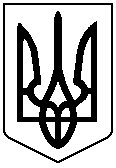 